Richtlinie – Planmuster – Datenbeschreibungzur Anwendung der RAS-VermLandesstraßenbaubehörde Sachsen-AnhaltFachgruppe VermessungVersion 3.2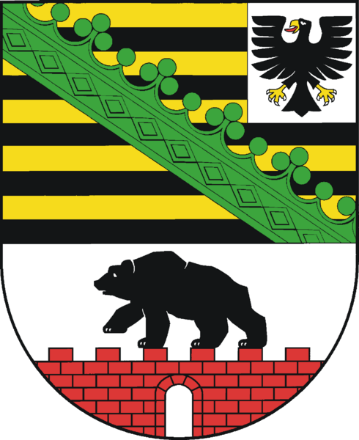 Überarbeitung 07 / 2023InhaltsverzeichnisA	Vorschriften – Richtlinien – Regelungen	3A-1	Richtlinien – Richtzeichnungen	3A-2	Dienstanweisungen	3A-3	Arbeitsschutz	3A-4	Projektstruktur	3A-5	Verkehrszeichenkatalog	3A-6	Arbeitsanweisungen	3B	Planmuster Straßenbestand	4B-1	Straßenbestandspläne	4B-1.1	Grundriss/Höhe/Leitung im Maßstab 1 : 1.000 / 1 : 500 / 1 : 250	4B-1.2	Entwässerung im Maßstab 1 : 1.000	6B-1.3	Grundriss/Leitungen im Maßstab 1 : 1.000, 1 : 500 und 1 : 250	8B-1.4	Kataster im Maßstab 1 : 1.000	9B-1.5	Lageplan der landschaftspflegerischen Maßnahmen im Maßstab 1 : 1.000	10B-2	Bauwerksbestandsplan	11B-2.1	Bauwerksbestandsplan Maßstab 1 : 100 , 1 : 200 oder 1 : 250	11B-2.2	Bauwerksbestandsplan mit Kataster	13B-2.3	Ansichten und Schnitte von Bauwerken -1:200, 1:100, 1:50 und 1:25	14B-2.3.1	Ansicht und Schnitt von Bauwerken bei überführten Straßen	14B-2.3.2	Ansicht und Schnitt von Bauwerken bei Querungen von Gewässer	14B-2.3.3	Ansicht und Schnitt von Bauwerken bei Querungen von Bahnanlage	15B-2.3.4	Ansicht und Schnitt von Bauwerken bei Querungen von Stützmauer	15B-2.3.5	Ansicht und Schnitt von Bauwerken bei Querungen von Durchlass	15B-2.4	Übersichtsplan Bauwerke im Maßstab 1 : 10.000	16B-3	Stempelfeldmuster für Bestandspläne	17C	Datenbeschreibung - Straßenbauvermessung	18C-1	Zeichenvorschrift RAS_ST – Beschreibung	18C-2	Musterplan OKSTRA Austauschformat	20C-3	Fachbedeutungstabelle für Sachsen - Anhalt	21C-4	Dateinamen für Bestandsvermessung von Straßen und Bauwerken	22C-5	Kacheln und Luftbildpläne	24Vorschriften – Richtlinien – RegelungenRichtlinien – Richtzeichnungen2015-04-21 RILI_StraßenbestandsdokumentationMess1_Mess2-Anordnung-von-MesspunktenEinbauskizzen_FFP_HFPDienstanweisungenDA-06-2017_DatenübergabeformateDA-05-2020_Referenzsysteme_FestpunktfelderDA-08-2020_GeobasisdatenGNSS-Vermessungsprotokoll.docArbeitsschutzDGUV_201-060_Vermessung_2020.pdfProjektstrukturVerkehrszeichenkatalogLänderspezifische VerkehrszeichenVKZ-KAT-20070809verkehrsschilder_in_deutschland_stvo.pdf (verkehrszeichen-online.org)ArbeitsanweisungendiversePlanmuster StraßenbestandStraßenbestandspläneGrundriss/Höhe/Leitung im Maßstab 1 : 1.000 / 1 : 500 / 1 : 250Die Kombifolie Grundriss/Höhe/Leitung stellt den Grundriss, die Leitungen und zusätzlich Höheninformationen dar. Dafür müssen alle Elemente dargestellt werden, die in der Tabelle im Punkt D-2 in der Spalte „FO“ ein G (Grundriss), H (Höhe) oder L (Leitung) sowie ein B (Blatt) besitzen.Dargestellt werden:Grundriss:alle oberirdisch sichtbaren topographischen Elemente wie u.a. Straßen, Wege, Gebäude, Böschungen usw. sowie alle oberirdisch sichtbaren Elemente der VersorgungseinrichtungenKennzeichnung aller Bauwerke (Brücken, Verkehrszeichenbrücken, Mautträgerbrücken, Regenrückhaltebrücken ...) mit ihrer ASB-NummerHöhe:Querprofile über die Fahrbahn und angrenzende Böschungen im Abstand entsprechend der LeistungsbeschreibungHöhen an Gebäuden und auf Straßen, in Grabensohlen, auf Lärmschutzwändengegebenenfalls Gebäudehöhen (First- und Traufhöhen)bei vertraglicher Vereinbarung Erstellung von Isolinien (bei Geländeneigungen > 2%), ausgewählte Höhen zur visuellen Erfassung des Geländes und deren BeschriftungLeitung:zusätzlich alle unterirdisch befindlichen Versorgungsleitungen und Elemente aus Fernmeldewesen, Wasserversorgung, Fernwärmeversorgung, Energieversorgung, Gasversorgung und sonstiger VersorgungsträgerBlattelemente:Nordpfeil, Netz, Rahmen, Schriftfeldim Schriftfeld: Grundriss/Höhe/Leitungsiehe Musterblatt	B-1.1_A_ Grundriss_Höhe_Ortsdurchfahrt_250	B-1.1_B_Grundriss_Höhe_Bundesstraße_1000 Entwässerung im Maßstab 1 : 1.000Die Folie Entwässerung stellt das gesamte Entwässerungssystem bis zur Einleitung in den Vorfluter dar. Dafür müssen alle Elemente dargestellt werden, die in der Tabelle bei D-2 in der Spalte „FO“ ein E (Entwässerung) und B (Blatt) besitzen. Dies sind alle Regenwasserleitungen, Sickerrohrleitungen, Schächte, Einläufe, Durchlässe, Regenrückhaltebecken, Gräben und Auslaufbauwerke. Deckelhöhen und Sohlhöhen werden danach terrestrisch gemessen. In der Punkterfassungsdatenbank sind jeweils die Deckelhöhen, die Sohlhöhen, die Einlauf- und Auslaufhöhen sowie die Dimensionen und das Material der Schächte anzugeben (siehe D-5). Für die Durchlässe und Einläufe sind die Auslauf- bzw. die Einlaufhöhen, die Dimension und das Material der Durchlässe darzustellen. Auslaufbauwerke an den Rückhaltebecken sind lagerichtig aufzumessen und mit „Auslaufbauwerk“ zu beschriften. Die Rückhaltebecken werden durch Darstellung der Böschungsoberkante und -unterkante bzw. Wasserlinie in der Folie Entwässerung dargestellt und mit ihrer ASB-Nummer beschriftet.Zusätzlich zu den Informationen Entwässerung werden ausgewählte Grundrisselemente zur besseren Übersicht auf der Entwässerungsfolie mit ausgegeben. Dies sind alle Elemente in der Tabelle im Punkt D-2, die in der Spalte „FO“ ein G/E besitzen.Nur wenn die Entwässerungsbeziehung nicht geklärt werden kann, wird die Verbindung nicht dargestellt.Die Beschriftung wird in der Folie Entwässerung vorgenommen:D = Deckelhöhe, S = Sohlhöhe, E = Einlaufhöhe,	 A = Auslaufhöhe
(jeweils in cm)
Texthöhe und Textart: 1,8mm, ArialZur Materialbezeichnung werden nachfolgende Kürzel verwendet
B = Beton, Stz = Steinzeug, KG = Kunststoff, MW = Mauerwerk,
PE = Polyäthylen, St = Stahl, PVC= Polyvinylchlorid, GG = Grauguss, AZ = Asbestzement, GFK = Glasfaserverstärkter Kunststoff
Texthöhe und Textart: 2,5mm, Arial kursivSchachtbezeichnung entsprechend ASB-Ing Entwässerung
Dargestellt werden:Entwässerung:alle Regenwasserleitungen, Sickerrohrleitungen, Schächte, Einläufe, Durchlässe und Auslaufbauwerke sowie deren BeschriftungenGrundriss:Gräben und Gewässerkanten, welche die Entwässerung und die Fließrichtung des Wassers näher beschreiben werden in grau dargestelltBlattelemente:Nordpfeil, Netz, Rahmen, Schriftfeldim Schriftfeld: Entwässerungsiehe Musterblatt	B-1.2_A_Grundriss_Entwässerung_Bundesstraße_1000Grundriss/Leitungen im Maßstab 1 : 1.000, 1 : 500 und 1 : 250Die Kombifolie Grundriss/Leitungen stellt den Grundriss und die Leitungsinformationen dar. Dafür müssen alle Elemente dargestellt werden, die in der Tabelle im Punkt D-2 in der Spalte „FO“ ein G (Grundriss) oder L (Leitungen) sowie ein B (Blatt) besitzen.Dargestellt werden:Grundriss:alle oberirdisch sichtbaren topographischen Elemente wie u.a. Straßen, Wege, Gebäude, Böschungen usw. und alle oberirdisch sichtbaren Elemente der Versorgungseinrichtungen sowie die Durchlässe mit den Verbindungslinien und BeschriftungenLeitungen:alle ober- und unterirdischen Elemente der Versorgungseinrichtungen mit Angabe von Deckungstiefen, Schutzrohren, Material und Dimension der LeitungenBlattelemente:Nordpfeil, Netz, Rahmen, Schriftfeldim Schriftfeld: Grundriss/Leitungensiehe MusterblattB-1.3_A_Grundriss_Leitungen_freie_Strecke_1000B-1.3_B_Grundriss_Leitungen_Ortsdurchfahrt_250Kataster im Maßstab 1 : 1.000Ziel ist es, eine ordentliche Liegenschaftsverwaltung innerhalb der Straßenbauverwaltung zu ermöglichen. Dafür müssen alle Elemente dargestellt werden, die in der Tabelle bei D-2 in der Spalte „FO“ ein K (Kataster) und B (Blatt) besitzen.Dargestellt werden:Grundriss:oberirdisch sichtbare topographische Elemente wie u.a. Straßen, Wege, Gebäude, Böschungen, Zäune, Stationszeichen mit Nummerierung sowie die Nutzungsartengrenzen werden in grau dargestelltDarstellung der tatsächlich gemessenen Gebäudekante mit Schraffur in schwarz (Fachbedeutung Kennung 0 = terrestrisch gemessen)zusätzliche Darstellung der Flächenfüllung des Gebäudes ohne Umringslinie aus der ALK in grün (Fachbedeutung Kennung 1 = Katasterdaten)Kataster:alle Katasterinformationen wie Grenzpunkte, Flurstücks-, Flur-, Gemarkung- und Gemeindegrenzen sowie Flurstücksnummern und Flur-, Gemarkungs-, Gemeinde- und GewannbezeichnungenBlattelemente:Nordpfeil, Netz, Rahmen, Schriftfeldim Schriftfeld:	zu 1.: Katastersiehe Musterblatt B-1.4_A_Grundriss_Kataster_1000B-1.4_B_Grundriss_Kataster_Ortsdurchfahrt_250Lageplan der landschaftspflegerischen Maßnahmen im Maßstab 1 : 1.000Der Lageplan der landschaftspflegerischen Maßnahmen ist eine Kombination des Grundrisses mit den landschaftspflegerischen Maßnahmen, d. h. es werden alle oberirdisch sichtbaren topographischen Elemente dargestellt, die in der Tabelle im Punkt D-2 in der Spalte „FO“ ein G (Grundriss) sowie ein B (Blatt) besitzen.Die Maßnahmen werden aus den vorliegenden landespflegerischen Ausführungsplänen entnommen und unter Zuhilfenahme des Luftbildes entsprechend eingetragen.Dargestellt werden:landschaftspflegerische Maßnahmen:alle Maßnahmen mit entsprechenden Maßnahmennummern laut Landes-pflegerischen Ausführungsplan und der Einordnung in die verschiedenen Kategorien entsprechend der LegendeGrundriss:alle oberirdisch sichtbaren topographischen Elemente wie u.a. Straßen, Wege, Gebäude, Böschungen usw. sowie alle oberirdisch sichtbaren Elemente der VersorgungseinrichtungenBlattelemente:Nordpfeil, Netz, Rahmen, Schriftfeldim Schriftfeld: Lageplan der landschaftspflegerischen Maßnahmensiehe Musterblatt	B-1.5_B_Lageplan_der_LPM_Bundesstraße_1000BauwerksbestandsplanBauwerksbestandsplan Maßstab 1 : 100 , 1 : 200 oder 1 : 250Dargestellt werden:Grundriss:alle oberirdisch sichtbaren topographischen Elemente wie u.a. Straßen, Wege, Gebäude, Böschungen usw. (verdeckte Elemente werden in grau dargestellt - Deckschichten als Flächensignatur)Klassifizierung und topographische Bezeichnung der querenden Straßen, Bahntrassen und GewässerBauwerksrelevante Elemente wie Widerlager, Stützen, Dehnungsfugen, Entwässerung am BauwerkKennzeichnung der Bauwerksunterkanten als verdeckte Linien mit HöhenangabeBauwerksnummer (ASB)KreuzungspunktBauwerkskontrollpunkte (Kappenbolzen, Mauerbolzen, Reflektormarken …) mit eindeutiger Punktnummer entsprechend der Festlegungen der StraßenbaubehördeBlattelemente:Nordpfeil, Netz, Rahmen, Schriftfeldim Schriftfeld: BauwerksbestandsplanBemerkungen zu der Darstellung:In den Maßstäben 1 : 100 und 1 : 250 sind alle Symbole in der 1.5 fachen Größe von 1 : 1.000 darzustellenLinienelemente einschließlich Böschungsschraffuren sind in der Linienbreite eine Stufe Stärker als im Maßstab 1 : 1.000 darzustellen, Bemusterungen und Symbole behalten die Strichstärke beiDie oben genannten Darstellungselemente Symbol, Text und Flächenschraffur der verschiedenen Befestigungsarten sind wahlweise so einzusetzen, dass eine gute Übersicht des Bauwerksbestandsplanes gewährleistet istAlle Elemente, die in der Darstellung größer oder gleich 3mm sind, sind maßstabsgerecht darzustellen (z.B. bei 1 : 100  30cm), für Böschungen gilt 1mm. Zu erfassen sind sie jedoch bei  20cm Höhendifferenz und einer Neigung von 1 : 3 oder steilerBauwerke < 100m werden im Maßstab 1 : 100 dargestelltBauwerke > 100m werden im Maßstab 1 : 250 dargestelltsiehe MusterblattB-2.1_Bauwerksbestandsplan_A-BW_200B-2.1_Bauwerksbestandsplan_Ü-BW_100Bauwerksbestandsplan mit KatasterDie Folien Kataster entstehen aus der Übernahme der ALK- Daten und der beauftragten Grenzermittlung.Folie Darstellung der ALKIS LiegenschaftskarteFolie Grenzermittlung wird mit der Kennung 0 (terrestrisch vermessen  örtlich vorgefunden) oder der Kennung 2 (berechnete Daten  Grenzermittlung nach Risswerk) dargestelltZiel ist es, die ermittelten Flurstücksgrenzen nach Vermessungszahlenwerk im Bezug zum ALKIS-Kartenwerk im Bereich des Bauwerks darzustellen.Dargestellt werden:Grundriss:alle oberirdisch sichtbaren topographischen Elemente wie u.a. Straßen, Wege, Gebäude, Böschungen usw. Kennzeichnung des Bauwerkes mit der ASB-NummerDarstellung der tatsächlich gemessenen Gebäudekante mit Schraffur in schwarz (Fachbedeutung Kennung 0 = terrestrisch gemessen)zusätzliche Darstellung der Flächenfüllung des Gebäudes ohne Umringslinie aus der ALK in grün (Fachbedeutung Kennung 1 = Katasterdaten)Kataster:alle Katasterinformationen wie Grenzpunkte, Flurstücks-, Flur-, Gemarkung- und Gemeindegrenzen sowie Flurstücksnummern und Flur-, Gemarkungs-, Gemeinde- und GewannbezeichnungenFlurstücksgrenzen graphisch unterschieden zwischen übernommen (in grün) und ermittelt/gemessen (magenta)Textzusatz an Grenzpunkten mit Angabe einer mittleren GenauigkeitEigentümerangaben zu den Flurstücken in Nachbarschaft zum BauwerkBlattelemente:Nordpfeil, Netz, Rahmen, Schriftfeldsiehe Musterblatt	B-2.2_Bauwerksbestandsplan_mit_Kataster_250Ansichten und Schnitte von Bauwerken-
1:200, 1:100, 1:50 und 1:25Ansicht und Schnitt von Bauwerken bei überführten StraßenDargestellt werden:Angabe Straßenstationierung im DarstellungsbereichSchnittführung und Bezeichnung wie im Lageplan Grundriss Ansichten des Bauwerks mit Bezeichnung der BlickrichtungBemaßung lichte Höhe, bei kreuzenden Straßen pro FahrbahnkanteBemaßung lichte WeiteBezeichnung der KonstruktionsunterkanteHöhenangabe der KonstruktionsunterkanteBezeichnung der KonstruktionsoberkanteHöhenangabe der KonstruktionsoberkanteDarstellung und Bezeichnung der Bauwerksüberwachungspunktesiehe Musterblatt	B-2.3.1_Bauwerksbestandsplan_Ansicht_200Ansicht und Schnitt von Bauwerken bei Querungen von GewässerZusätzlich zu B-2.3.1 werden dargestellt:Wasserspiegelhöhehöchster schiffbarer Wasserstand (HSW)statistischer Stand Jahrhunderthochwasser (HQ100)FließrichtungFeste SohleSchlammsohlesiehe Musterblatt	B-2.3.2_Bauwerksbestandsplan_Gewässer-S_100B-2.3.2_Bauwerksbestandsplan_Gewässer-Q_100Ansicht und Schnitt von Bauwerken bei Querungen von BahnanlageZusätzlich zu B-2.3.1 werden dargestellt:GleiskörperTopographische Bezeichnung der Bahnstrecke (z. B. Halle – Kassel)Fahrdrähte mit Höhenangabesiehe Musterblatt	B-2.3.3_Bauwerksbestandsplan_Bahnanlage_100Ansicht und Schnitt von Bauwerken bei Querungen von StützmauerZusätzlich zu B-2.3.1 werden dargestellt:Stützmauersiehe Musterblatt	B-2.3.4_Bauwerksbestandsplan_Stützmauer_50Ansicht und Schnitt von Bauwerken bei Querungen von DurchlassZusätzlich zu B-2.3.1 werden dargestellt:Durchlasssiehe Musterblatt	B-2.3.5_Bauwerksbestandsplan_Durchlass_50Übersichtsplan Bauwerke im Maßstab 1 : 10.000Dargestellt werden:Rasterdaten (DOP oder TK)Netzknoten mit NummerBezeichnung der Abfahrten und PWC- Anlagen (z.B.: Aschersleben- West)Kennzeichnung aller Bauwerke mit ASB Nummer und StationierungBrückenVerkehrszeichenbrückenTunnelTrogbauwerkeStützbauwerkeLärmschutzbauwerkeRegenrückhaltebecken (Erdbauwerk)Gabionen (Drahtgitterkörbe mit Steinfüllung)Darstellung der RegenrückhaltebeckenMarkierung der Zufahrten zu den RegenrückhaltebeckenBlattschnitt:minimal notwendige Höhe verwenden dargestelltBlattelemente:Nordpfeil, Netz, Rahmen, Schriftfeldsiehe Musterblatt	B-2.4_Bauwerksbestandsplan_Übersicht_10000Stempelfeldmuster für BestandspläneWichtige BestandteileName der MaßnahmeDatum (Stand der Aktualität – MM/JJJJ) muss eingetragen seinLage und HöhenbezugssystemeArt der Darstellung (z.B. Grundriss/Höhe)Genehmigungsnummer eintragen[Geobasisdaten] © GeoBasis-DE / LvermGeo LSA, [xxxx]/010809[xxxx] steht für das Jahr der letzten Bereitstellung der Daten[Geobasisdaten] steht für die Art der Daten	Topographische Karte (DTK10, DTK25, TK50, TK100, TÜK250)	Digitale Orthophotos (DOP20)	Digitales Geländemodell (DGM10)	Digitales Landschaftsmodell Basis-DLM	Straßenstationierung siehe Musterschriftfelder B-3_StempelfeldDatenbeschreibung - StraßenbauvermessungZeichenvorschrift RAS_ST – BeschreibungAusgewählte Darstellungselemente sind in der Tabelle nach Themen sortiert aufgelistet:Vermessungspunkte	Seite 2Straße – Linienelemente	Seite 4Straße – Einzelsignaturen	Seite 5Abgrenzungen	Seite 8Nutzungsarten	Seite 9Sonstige topographische Einzel-Signaturen	Seite 10Bauwerke 	Seite 12Gebäude 	Seite 13Schienenwege 	Seite 14Hydrographie 	Seite 15Versorgungseinrichtungen: 	Seite 16Energie 	Seite 16Abwasser – Schmutzwasser 	Seite 16Mischwasser 	Seite 17Straßenentwässerung – Regenwasser 	Seite 17Trinkwasser	Seite 18Fernheizung 	Seite 18Gas 	Seite 19Fernmeldewesen 	Seite 19Produktenfernleitung	Seite 20sonstige Versorgungseinrichtungen 	Seite 21Böschungen 	Seite 21Relief / DGM 	Seite 22DOM	Seite 22Höhen 	Seite 23Blattausgestaltung 	Seite 24verdeckte Linien 	Seite 25Sondergebiete 	Seite 26Arbeitsumringe	Seite 26Kataster 	Seite 27Erläuterung der Abkürzungen im Dokument C-1 Zeichenvorschrift RAS-ST (Kopfzeile)Zu den dokumentierten Linien und Punkten kann es auch unter selben Fachbedeutungsnummern Texte und Flächenelemente geben. Die Zeichenvorschrift beschreibt die Darstellung, der in der Fachbedeutungstabelle vorhandenen Information, in Auszügen. C-1_Zeichenvorschrift_RAS-ST.pdfMusterplan OKSTRA AustauschformatIn einem Musterplan sind viele Elemente, aufgeteilt in Achsdaten, Isolinien, Kataster, Musterdaten Straße mit Entwässerung und Leitungen sowie Musterdaten Siedlung noch einmal dargestellt.C-2_MusterplanFachbedeutungstabelle für Sachsen - Anhaltsiehe C-3_Fachbedeutungstabelle_32.xlsmxxxxx.FXxx  OKSTRA-Nummer  3434.FX01  Merkzeichen Gasdie Stelle „X“ Kennzeichnet für die Statuserkennung der Daten0	tachymetrisch, sattelitengestützte gemessene Daten (Bestand)1	Daten Dritter, digital übernommen (z.B. Versorgungsunternehmen)2	konstruiert, digitalisierte und berechnete Daten3	photogrammetrisch gemessene Daten und Laserscan-Datengeplante Datensomit ergibt sich:  3434.F001  Gas, Merkzeichen – tachymetrisch, sattelitengestützte gemessene Daten  3434.F101  Gas, Merkzeichen – Daten Dritter, digital übernommen  3434.F201  Gas, Merkzeichen – konstruiert, digitalisierte und berechnete Daten  3434.F301  Gas, Merkzeichen – photogrammetrisch gemessene Daten und Laserscan-Daten  3434.F901  Gas, Merkzeichen – geplante DatenRE2012 und GrunderwerbDie Fachbedeutungen für die RE2012 und Grunderwerb wurden vom Bundesland Bayern erstellt. Diese sind in der Regel an der 6-stelligen Nummerischen Kodierung zu erkennen. z.B.400010	 Linie für die Bundesautobahn251010	 Grunderwerb 1D- zu erwerbende Fläche für Baulastträger der Baumaßnahme    LBPLAP und BVWP  (Bundesverkehrswegeplan)Die Fachbedeutungen für den LAP und BVWP wurden durch das Bundesland Nordrhein-Westfalen erstellt. Diese sind alphanummerisch codiert. Fachbedeutungen für den LAP beginnen mit „LP“, die für den BVWP mit “25“+8-stelligen Text.z.B.:LPSa.0008	   Zwergstrauchheide25KNplanfr Knotenpunkt planfreiDateinamen für Bestandsvermessung von Straßen und BauwerkenBlattnummerierung:Bei der Darstellung eines breiteren Korridors werden die seitlichen Blätter entsprechend der Himmelsrichtung bezeichnet.Themenkennung:Kennbuchstabe der Folie:	g = Folie Grundrisse = Folie Entwässerungl = Folie Leitungh = Folie Höhek = Folie Katasterp = Landschaftspflegerische Maßnahmem = Mähflächeno = Orthophotokartev = Ansicht (view)s = Längsschnittq = QuerschnittEntwurfsdaten (nach Vertragsnummer)Gesamtdatei:Block 1	VertragsnummerBeispiel:	OKSTRA_8601-0002-P01-01.xmlBlatt- Plotdatei der Grundpläne:Block 1	Maßstab Block 2	laufende Nummer des Blattes Block 3	Kennbuchstaben der Themen Block 4	VertragsnummerBeispiel:	1000_03_gk_8601-0002-P01-01.pdfKacheln und LuftbildpläneKachelnamen:Die Kachelgröße beträgt 500m x 500m. Der Namen der Kachel ergibt sich aus dem Mittelpunkt der Kachel. Der Orthophotobereich muss vollständig mit Kacheln bedeckt sein.Beispiel:Kachel mit der linken unteren EckkoordinateRechtswert 4482000; Hochwert 5742500 im LS 150 (3°) GK42/83 Kachelname: 44822-57422 (da Bezug auf Kachelmitte)Auslieferung Kacheln:Satz 1Format:	TIFGeoreferenzierung:	TFWFarben:	16 Millionen FarbenAusrichtung:	NordName: 	<Kachelnummer>.TIF	<Kachelnummer>.TFWSatz 2Format:	TIFGeoreferenzierung:	TFWFarben:	256 Farben (indiziert)Ausrichtung:	NordName:	<Kachelnummer>_256.TIF	<Kachelnummer>_256.LCTAbkürzung KopfzeileBeschreibungOkstraOkstra-NummerFOKennzeichen der Foliendarstellung inG = Grundriss		H = Höhe		K = KatasterE = Entwässerung	L = Leitung		A = AchseB = BlattDGMKennzeichen für DGM-ElementXKennzeichen für Statuserkennung der Daten (siehe C-3 Fachbedeutungstabelle für Sachsen - Anhalt)